МИНИСТЕРСТВО ПРОСВЕЩЕНИЯ РОССИЙСКОЙ ФЕДЕРАЦИИМУНИЦИПАЛЬНОЕ КАЗЕННОЕ ОБЩЕОБРАЗОВАТЕЛЬНОЕ УЧРЕЖДЕНИЕ«САРДАРКЕНТСКАЯ СРЕДНЯЯ ОБЩЕОБРАЗОВАТЕЛЬНАЯ ШКОЛА»СУЛЕЙМАН-СТАЛЬСКОГО РАЙОНА РЕСПУБЛИКИ ДАГЕСТАНВоспитательная работа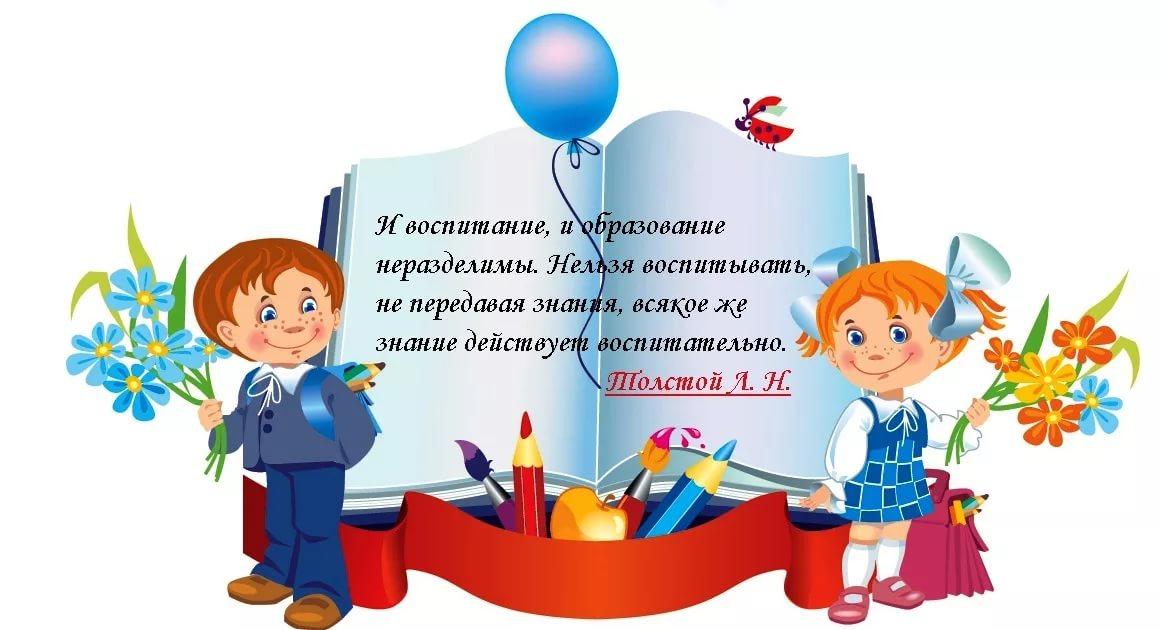 «УТВЕРЖДАЮ»Директор школы:___________/А.Д.Мусаев /«    » __________2019 г.ПЛАН ВОСПИТАТЕЛЬНОЙ РАБОТЫНА 2019-2020 УЧЕБНЫЙ ГОДЗам. директора по ВРЭльвира Абидиновна Фаталиевас. Сардаркент20191.Педагогическая тема работы коллектива МКОУ «Сардаркентская СОШ»«Развитие воспитательного пространства через внедрение модели социально – педагогического партнёрства».1.1.Цель воспитательной работыУкрепление и развитие воспитательного потенциала в социокультурном пространстве Российской Федерации на основе взаимодействия систем общего и дополнительного образования. Создание в школе единого воспитательного пространства, главной ценностью которого является личность каждого ребенка, формирование духовно-развитой, творческой, нравственно и физически здоровой личности, способной на сознательный выбор жизненной позиции, на самостоятельную выработку идей на современном уровне, умеющей ориентироваться в социокультурных условиях.1.2.Задачи воспитательной работышкольной системы воспитания, где главным критерием является развитие личности ребенка;формирование гуманистических отношений к окружающему миру, приобщение к общечеловеческим ценностям, освоение, усвоение, присвоение этих ценностей;формирование гражданского самосознания, ответственности за судьбу Родины, потребности в здоровом образе жизни, активной жизненной позиции;координация деятельности и взаимодействие всех звеньев системы: базового и дополнительного образования, школы и семьи, школы и социума;развитие и упрочение ученического самоуправления, как основы социализации, социальной адаптации, творческого развития каждого обучающегося;повышение уровня профессиональной культуры и педагогического мастерства учителя для сохранения стабильно положительных результатов в обучении и воспитании учащихся.2. Концепция воспитательной системы школы2.1. АктуальностьВажное место в жизни каждого ребенка занимает школа, которая, как сложный социальный механизм, отражает характер, проблемы, противоречия общества. Задача педагога – помочь ребенку определиться в этом обществе, выбрать правильное направление деятельности.Естественно, ни окружающая среда общения, ни даже семейное воспитание не помогут в полной мере адекватно активизировать процесс социализации наших подростков. Школа же, благодаря своему воспитательному потенциалу, способна помочь в определении ориентации личности каждого ученика. Этот потенциал школы может быть реализован при соответствующих условиях, важнейшим из которых является умение педагогов управлять процессом воспитания учащихся и «строить» из каждого обучающего личность социально активную, гражданственную, способную взаимодействовать с окружающим социумом. Стало очевидным, что в новых условиях общественного развития воспитание нужно строить по-новому, а, следовательно, иначе прогнозировать и проектировать.Исходя из этого, следует, что назрело время, когда личностно-отчужденную парадигму должны сменить личностно-ориентированная и социально-ориентированная, поэтому единая педагогическая тема работы коллектива МКОУ «Сардаркентская СОШ» – это «Создание условий для воспитания и развития свободной, талантливой, физически и психически здоровой личности, готовой к созидательной деятельности и нравственному поведению, а также внедрение модели социально – педагогического партнёрства, обеспечивающей успешную социализацию детей, духовно – нравственное развитие каждого гражданина, формирование гражданской идентичности», которая является подтверждением принципа: «Школа 21 века – это единство образования, воспитания и социализации личности»Концепция воспитательной работы подразумевает, что школа создает условия для самореализации и самоутверждения учащихся, что, несомненно, способствует их творческому самовыражению, культурному росту и гражданской зрелости. Ведь ребенок в процессе своей жизнедеятельности развивается не только физически, психически, но и социально. Причем все виды его развития проявляются в его социальном взаимодействии не только с окружающим социумом в школьном возрасте, но и с обществом в целом, когда он «выйдет в большую жизнь». Качество этого взаимодействия и есть результат воспитания.Разрабатывая концепцию воспитательной работы школы, педагогический коллектив использовал собственный немалый опыт воспитательной работы, что помогло не отойти от школьных традиций в воспитании учащихся.Воспитательная система МКОУ «Сардаркентская СОШ» строится на основе современных достижений науки и практики. Воспитательные задачи, содержание и формы работы определяются запросами, интересами, потребностями детей и их родителей, условиями школы, социума.Основным назначением воспитательной работы МКОУ «Сардаркентская СОШ» является формирование личности, которая приобрела бы в процессе развития способность самостоятельно строить свой вариант жизни, стать достойным человеком 21 века, дать возможность и создать условия для индивидуального выбора образа жизни, научить её делать этот выбор и находить способы его реализации.Концепция воспитательной системы школы выстраивается с ориентацией на модель выпускника как гражданина-патриота, образованного человека, личность свободную, культурную, гуманную, здоровую, способную к саморазвитию. Такой системный подход позволяет сделать педагогический процесс более целесообразным, управляемым и, что наиболее важно, эффективным. Школа использует свою стратегию и тактику в воспитании, основанную на компетентностном подходе.Концепция воспитательной работы заключается в развитии технологии педагогики сотрудничества, которая может быть рассмотрена как образовательная, так и воспитательная технология. Педагогику сотрудничества мы рассматриваем как особого типа «проникающую» технологию, так как её идеи вошли почти во все современные педагогические технологии. Целевыми ориентациями данной технологии являются:переход от педагогики требований к педагогике отношений;гуманно – личностный подход к ребёнку;единство обучения и воспитания.2.2.Тенденции развития воспитанияКонцептуальные положения педагогики сотрудничества отражают важнейшие тенденции, по которым развивается воспитание в современной школе:превращение школы Знания в школу Воспитания;постановка личности школьника в центр всей воспитательной системы;гуманистическая ориентация воспитания, формирование общечеловеческих ценностей;развитие творческих способностей ребёнка, его индивидуальности;выявление развитие и поддержка одаренных детей;возрождение национальных культурных традиций;воспитание патриота своей Родины;воспитание физически и психически здоровой личности в рамках валеологизации системы образования и воспитания;сочетание индивидуального и коллективного воспитания;постановка трудной цели.Исходя из поставленной цели, концепция развития воспитательной системы складывается из определенного набора последовательно реализуемых программ, каждая из которых отвечает за определенное направление воспитательной работы.3.Направления воспитательной работыОсновными направлениями организации воспитания и социализации учащихся школы на 2019-2020 учебный год выбраны в соответствии с основными направлениями Стратегиями развития воспитания до 2025 годаРазвитие направлений воспитательной работы реализовывается через выполнение следующих задач воспитания:реализацию программ по оптимизации воспитательной работы, её единства с обучением;расширение школьной сети дополнительного образования;расширение внеурочной работы учителей-предметников;формирование нравственных основ личности и толерантность по отношению к окружающему миру;формирование у учащихся основ правовой культуры;воспитание чувства патриотизма через уважение к боевому прошлому Родины;развитие творческих способностей учащихся;развитие самосознания и самовоспитания, готовности подростков к социальной самореализации;сохранение и укрепление нравственного, психического, физического и социального здоровья учащихся в рамках реализации программы развития школы «Школа как социокультурный центр поселка».4.Воспитательно-педагогические технологииПроектирование системы воспитания осуществляется посредством использования следующих воспитательно-педагогических технологий:технология организации и проведения группового воспитательного делаЦель - формирование относительно устойчивых отношений человека к себе, окружающим, природе, вещам. Реализовывалась через проведение внеклассных мероприятий (общешкольных, мероприятий по классам);технология здоровьесберегающаяЦель - сохранение физического и психического здоровья ребенка и обучение навыкам сохранения его. Реализовывалась посредством проведения Дней здоровья, общешкольных соревнований, акций, посвященных пропаганде ЗОЖ и профилактике употребления ПАВ, алкоголизации, табакокурения, суицидального поведения, распространения ВИЧ;медико-гигиенические технология (МГТ)Цель – осуществление контроля и помощи в обеспечении надлежащих гигиенических условий в соответствии с регламентациями СанПиНов. Реализовывалась посредством организации проведения прививок учащимся, проведением мероприятий по санитарно-гигиеническому просвещению учащихся и педагогического коллектива, отслеживания динамики здоровья учащихся, органиции профилактических мероприятий в преддверии эпидемий (гриппа);физкультурно-оздоровительные технологии (ФОТ)Цель - физическое развитие занимающихся (закаливание, тренировка силы, выносливости, быстроты, гибкости и других качеств, отличающих здорового, тренированного человека от физически немощного). Реализовывалась на уроках физической культуры и в работе спортивных секций.экологические здоровьесберегающие технологии (ЭЗТ)Цель - создание природосообразных, экологически оптимальных условий жизни и деятельности людей, гармоничных взаимоотношений с природой. Реализовывалось через обустройство пришкольной территории, озеленение классов, рекреаций, участие в природоохранных мероприятиях, экологических конкурсах;технология обеспечения безопасности жизнедеятельности (ТОБЖ)Поскольку сохранение здоровья рассматривается при этом как частный случай главной задачи – сохранение жизни – требования и рекомендации подлежат обязательному учету и интеграции в общую систему здоровьесберегающих технологий. Грамотность учащихся по этим вопросам обеспечивалась изучением курса ОБЖ.технология проектного обученияЦель - самостоятельное и охотное приобретение знаний из различных источников, развитие умения ими пользоваться, приобретение коммуникативных навыков, развитие исследовательских умений и системного мышления. Реализовывалась посредством проведения ролевых игр, общешкольных акций.информационно-коммуникационная технология (ИКТ)Цель - формирование умений работать с информацией, развитие коммуникативных способностей учащихся, подготовка личности «информированного общества», формирование исследовательских умений, умений принимать оптимальные решения.ИКТ называют интерактивными, так как они обладают способностью «откликаться» на действия ученика и учителя, «вступать» с ними в диалог. Реализуется на уроках информатики и ИКТ, во внеурочной деятельности, в самостоятельной проектной деятельности учащихся.технология обученияЦель - учет индивидуальных особенностей учащихся в такой форме, когда они группируются на основании каких-либо особенностей для отдельного обучения. Реализуется в работе кружков, спортивных секций, внеурочной деятельности.технология социального проектирования (социального воспитания учащихся)Цель – создание условий для социальных проб личности.технология личностно ориентированного воспитания и обученияЦель - развитие и саморазвитие ученика, становление его как личности с учетом индивидуальных особенностей, интересов и способностей. Личностно ориентированный подход - это методологическая позиция в педагогической деятельности, позволяющая посредством опоры на систему взаимосвязанных понятий, идей и способов действий обеспечить и поддержать процессы самопознания, самостроительства и самореализации личности ребенка, развитие его неповторимой индивидуальности.6.Воспитательная система МКОУ «Сардаркентская СОШ» 6.1.СОДЕРЖАНИЕ И ФОРМЫ ВОСПИТАТЕЛЬНОЙ РАБОТЫВоспитательная работа школы организована таким образом, что коллективные творческие дела объединены в воспитательные модули. В центре такого модуля яркие общие ключевые дела. Это позволяет создать в школе периоды творческой активности, задать четкий ритм жизни школьного коллектива, избежать стихийности, оказывать действенную помощь классному руководителю.6.4.График проведения открытых классных часов и мероприятий на 2019-2020 уч.год
6.8. Организация работы ученического самоуправленияВоспитательная система создаётся усилиями всех участников образовательного процесса: учителями, детьми, родителями. В процессе их взаимодействия формируются её цели и задачи, определяются пути их реализации, организуется деятельность. Работа организована в соответствии с положением о школьном самоуправление.Главной целью является: развитие социальной активности саморазвивающейся личности школьника.Основными задачами школьного самоуправления являются:Активное вовлечение каждого школьника в разнообразную деятельность. Что является основным механизмом формирования личности;Обучение школьников управленческой деятельности, что воспитывает ответственность и самостоятельность обучающихся;Повышение интеллектуального уровня школьников, воспитание в детях добра и милосердия;Развитие творческой индивидуальности ребёнка;Повышение педагогической культуры учителей; творческой и профессиональный рост педагогического коллектива.ПЛАН ВОСПИТАТЕЛЬНОЙ РАБОТЫ С ДЕТЬМИ ПО НАПРАВЛЕНИЯМ 2019-2020 учебный годСЕНТЯБРЬДевиз месяца: «Осторожно, дети!»ОКТЯБРЬДевиз месяца: «Доброта – качество, излишек которого не вредит»НОЯБРЬДевиз месяца: «Творчество-двигатель человека»ДЕКАБРЬДевиз месяца: «Зима обходит всю планету», «Новый год, тебе мы рады»ЯНВАРЬДевиз месяца: «Новаторы школы»ФЕВРАЛЬДевиз месяца: «Месячник военно-патриотического воспитания»МАРТДевиз месяца: «Самые любимые и дорогие»АПРЕЛЬ
Девиз месяца: «Здоровье – твоё богатство!» «Месячник безопасности» МАЙ
Девиз месяца: «Мы помним, мы гордимся!»Директор школы  __________ /А.Д.Мусаев/Заместитель директора по ВР ___________ / Э.А. Фаталиева/классыМероприятиеСрокиОтветственные1 классПосвящение в первоклассникиАзбуку прочёлОктябрьМарт-апрельВагабова Т.М.2 классОсенний БалДень ЗемлиОктябрьапрельМустафаева Г.В.3 классДень МатериНовый годНоябрьДекабрь-январьАбдурагимова З.Г.4 класс8 мартаДень космонавтикиМарт-апрельапрельМагомедханова Р.С.5 классДень ГерояДень Славянской письменностиДекабрьмайАлимурадов М.Г.6 классГостеприимство  Дагестан нашДекабрь-январьмартТемирханова Ш.И.7 классАфганистан – День памяти воина ИнтернационалистаДень народных промысловФевральмайГамидова Э.Р.8-11 классыДень памяти Жертв ХолокостаПоследний звонокНовый годДень святого Валентина75 годовщина СталинградЯнварь-февральМайДекабрьФевральДекабрь-январьКазанбекова С.З.Абдурагимов М.Н.Ажимагомедова И.Н.Фаталиева Э.А.№п/пНаправлениеФорма1Повышение психолого-педагогических знаний родителейЛекторийКонференцияОткрытые уроки и внеклассные мероприятияИндивидуальные тематические консультацииПосещение семьиПереписка с родителямиДискуссия2Вовлечение родителей в учебно-воспитательный процессРодительские собранияСовместные творческие делаСоциологические опросыПомощь в укреплении материально-технической базы3Участие родителей в управлении школойУправляющий советРодительский комитетКлассные родительские комитетыСовет школыНаправление воспитательной работыНазвание мероприятияВремя проведенияДля кого проводитсяОтветственныйГражданско-патриотическое воспитаниеПраздник «Здравствуй, школа».Классный час, приуроченный к Дню солидарности в борьбе с терроризмом.Оформление информационного стенда, посвященного Дню памяти жертв фашизма (08.09.).Беседа с учащимися начальных классов на тему «21.09. – Международный день мира».02.09.2019 г.02.09.2019 г.02.09.2019 г.06.09.2019 г.1-11 класс1-11 класс1-11 класс8-11 классЗам. директора по ВР,Классные руководителиЗам. директора по ВР, классные руководителиЗам. директора по ВР, педагог ОБЖ, старшая вожатаяНравственно-эстетическоевоспитание«Волшебная дверь в мир книги». Посвящение в читатели. Знакомство с библиотекой.Проведение профилактических бесед о предупреждении уголовных и административных правонарушений среди детей, и подростков.06.09.2019 г.Вторая-третья неделя сентября1 класс1-11 классБиблиотекарь, классный руководитель 1 классаЗам. директора по ВР, сотрудники ОПДНЭкологическое воспитание«Золотая осень» - осенняя ярмарка.Конкурс поделок из природного материала.3-4 неделя сентября4 неделя сентября1-11 класс1-5 классЗам. директора по ВР, старшая вожатая, классные руководителиЗам. директора по ВР, классные руководители 1-5 классов.Физкультурно-оздоровительное воспитание«День здоровья».Беседа на тему: «Что я знаю о ЕГЭ».Беседа на тему: «Как организовать свой день, чтобы все успеть и подготовиться к экзаменам».03.09.2019 г.Третья неделя сентябряТретья неделя сентября1 - 11 класс11 класс9 классЗам. директора по ВР, учитель физкультуры, классные руководителиЗам. директора по УВРЗам. директора по УВРТрудовое воспитаниеДежурство по школе.В течение месяца1 – 11 классДежурный администратор,классные руководителиСемейное воспитаниеРодительские собрания.В течение месяца1 – 11 классКлассные руководители, администрацияСамоуправление в школеи в классеКлассные часы «Планирование работы класса на 2019-20 учебный год». Классные часы по безопасности дорожного движения, по пожарной безопасности (1-4 классы викторина «Уроки осторожности», 5-11 классы «Будь осторожен!».Совет школы.Вторая-третья неделяВторая неделяТретья неделяАктив 5-11 классов1-11 классСтаршая вожатаяКлассные руководителиЗам. директора по ВР, классные руководителиМетодическая работаТема: План работы на 2019-2020 учебный год. Изучение норм Федерального Закона «Об образовании».Изучение плана воспитательной работы на 2019-2020 учебный год.Обсуждение плана работы на 1 полугодие.Форма контроля и отчетности в воспитательной работе.Изучение законодательной базы.Вторая неделяКлассные руководители 1-11 классовЗам. директора по ВРРабота кружков и спортивных секцийРабота по оформлению документации руководителей кружков.Составление расписания работы кружков.В течение месяцаВторая неделя1-11 классРуководители кружковЗам. директора по ВРКонтроль за воспитательным процессомПроверка и анализ планов воспитательной работы классных руководителейСоставление расписания классных часов.Организация внеурочной деятельности в классах и дополнительного образования.Проверка наличия и оформления социальных паспортов класса.До 10 сентябряДо 10 сентябряДо 10 сентябряДо 10 сентябряКлассные руководители 1-11 классовЗам. директора по ВРКлассные руководителиЗам. директора по ВРЗам. директора по ВРНаправление воспитательной работыНазвание мероприятияВремя проведенияДля кого проводитсяОтветственныйГражданско-патриотическое воспитаниеКлассные часы, беседы посвященные Дню пожилого человека: «Урок милосердия и доброты».Оформление информационного стенда, посвященного Дню гражданской обороны МЧС России.Акция: «Продли учебнику жизнь».1 неделя октября4 октябряВторая неделя октября1-11 класс1-11 класс9-11 классКлассные руководителиБиблиотекарьПедагог ОБЖ,классные руководителиНравственно-эстетическоевоспитаниеАкция к Международному дню пожилых людей «Подари улыбку»Концерт ко Дню учителя: «Нет выше звания - Учитель».Оформление информационного стенда, посвященного Дню гражданской обороны. МЧС России.Оформление информационного стенда, посвященного Дню улыбокКнижная выставка, приуроченная к Международному дню школьных библиотек.01.10.2019 г.04.10.2019 г.03.10.2019 г.07.10.2019 г.28.10.2019 г.1 – 11 класс1-11 класс1 – 11 класс1 – 11 класс1 – 11 классЗам. директора по ВР, классные руководители, старшая вожатаяЗам. директора по ВР, классные руководители, старшая вожатаяБиблиотекарьБиблиотекарьБиблиотекарьЭкологическое воспитаниеКонкурс поделок, приуроченный к Международному дню без бумаги.Викторина «Удивительная планета Земля».Всероссийский урок «Экология и энергосбережение».Четвертая неделяТретья неделяЧетвертая неделя1-4 класс5-8 класс1-11 классКлассные руководители 1-4 классовЗам. директора по ВР, старшая вожатая, классные руководители (5-8 классов)Зам. директора по ВР, классные руководители 1-11 классовФизкультурно-оздоровительное воспитание«Весёлые старты».«Юные спортсмены».Проведение профилактической беседы «В гармонии с собой».Всероссийский урок безопасности в сети Интернет.Вторая неделяВторая неделяВторая неделяЧетвертая неделя1- 4 класс5-8 класс9-11 класс8-11 классУчитель физкультурыУчитель физкультурыЗам. директора по ВРЗам. директора по ВР, старшая вожатая, классные руководители (8-11 классов)Трудовое воспитаниеДежурство по школе.Рейд «Генеральная уборка классов перед каникулами».В течение месяца24.10.2019 г.-25.10.2019 г.1 – 11 класс1-11 классДежурный администратор,классные руководителиКлассный руководительСемейное воспитаниеПосещение неблагополучных семей с целью проверки бытовых условий.24.10.2019 г.- 29.10.19 г.По спискуЗам. директора по ВР, классные руководителиСамоуправление в школеи в классеДень ученического самоуправления.Заседание актива класса04.10.2019 г.Первая неделя октября1-11 классАктив 5-11 классовЗам. директора по ВРклассные руководителиМетодическая работаСовещание классных руководителей «Организация воспитательной деятельности по формированию социального опыта.» .Профориентационная работа с обучающимися. Организация досуга обучающихся в каникулярное время. Индивидуальные собеседования с классными руководителями, помощь в подготовке мероприятий.В течение месяцаКлассные руководители 1-11 классовЗам. директора по ВРРабота кружков и спортивных секцийСоставление плана работы педагогов доп. образования, классных руководителей на осенние каникулы.29 по 31 октября 2019 г.Классные руководители 1-11 классов, педагоги доп. образованияЗам. директора по ВРКонтроль за воспитательным процессомЭффективность форм и методовработы классных руководителей 1 класса, 5 класса.Справка по итогам проверкипланов воспитательной работы.В течение месяцаКлассные руководители 1, 5 и 9 классовЗам. директора по ВРЗам. директора по ВРНаправление воспитательной работыНазвание мероприятияВремя проведенияДля кого проводитсяОтветственныйГражданско-патриотическое воспитаниеТематические классные часы, посвященные Дню народного единства и Международному дню толерантности.Классный час по профилактике аутоагрессивного поведения.3) Викторина «Наука спасёт мир».Вторая неделяТретья неделяВторая неделя1-11 классы5-11 класс1-8 классКлассные руководители, педагог ОБЖ.Классные руководители,БиблиотекарьНравственно-эстетическоевоспитаниеПраздничный концерт ко дню Матери «Берегите сердце матери».Беседа, приуроченная к международному дню терпимости.Оформление информационного стенда, посвященного Дню народного единства.Конкурс чтецов, посвященный Дню матери.Четвёртая неделяТретья неделя04.11.2019 г.29.11.2019 г.1 - 11 класс8-11 класс1-11 класс1-11 классЗам. директора по ВР, классные руководители, старшая вожатаяЗам. директора по ВР, Иерей ИоанБиблиотекарьБиблиотекарьЭкологическое воспитаниеСиничкин деньВ течение месяца1 - 11 классыЗам. директора по ВР, классные руководителиФизкультурно-оздоровительное воспитаниеКлассные часы об этике, о здоровом образе жизни.Оформление информационного стенда, приуроченного к Международному дню отказа от курения.Спортивные соревнования «Счастлив тот, кто здоров».По расписанию классных руководителей15.11.2019 г.Вторая, третья неделя ноября1 – 11 класс1-11 класс1-11 классКлассные руководители,БиблиотекарьУчитель физической культуры, классные руководителиТрудовое воспитаниеДежурство по школе.В течение месяца1-11 классыДежурный администратор, классные руководителиСемейное воспитаниеСложность адаптационного периода учащихся начальной школы и среднем звене. Индивидуальная работа с семьей.Выставка рисунков ко дню матери.Выставка фотографий ко Дню Матери.В течение месяца23.11.19 г.23.11.19 г.1, 5 классы1-4 классы5 – 11 классыЗам. директора по ВР, классные руководители,Классные руководители, старшая вожатаяСамоуправление в школеи в классеЛинейка «Итоги 1 четверти».Заседание актива класса.04.11.2019 г.Первая неделя ноября1-11 классАктив 5-11 классовЗам. директора по ВРСтаршая вожатаяМетодическая работаОрганизация Новогодних праздников в школе. Организация досуга обучающихся в каникулярное время.В течение месяцаКлассные руководители 1-11 классовЗам. директора по ВР, педагог-психологРабота кружков и спортивных секцийПосещение занятий кружков (контроль).В течение месяца1-11 классЗам. директора по ВРКонтроль за воспитательным процессомВыполнение плана ВР школы (посещение мероприятий).Проверка журналов кружковой и секционной работы, журналов инструктажей.Организация дежурства по школеВ течение месяцаКлассные руководители 1-11 классовЗам. директора по ВРНаправление воспитательной работыНазвание мероприятияВремя проведенияДля кого проводитсяОтветственныйГражданско-патриотическое воспитаниеТематические классные часы: «По страницам нашей истории» (в честь Дня Неизвестного солдата, Дня Героев Отечества в России), «Главный закон государства. Что я знаю о Конституции?»Акция для воспитанников ДОУ «Ромашка» «Подарок малышам!».Оформление информационного стенда, приуроченного ко Дню неизвестного солдата (03.12.2019г.).Оформление информационного стенда, приуроченного ко Дню Героев Отечества России (09.12.2019г.) и Международному дню прав человека (10.12.2019г.)1-2 неделя декабря1 неделя декабря03.12.192 неделя1-11 класс1-11 класс1-11 класс1-11 классЗам. директора по ВР, классные руководителиЗам. директора по ВРБиблиотекарьБиблиотекарьНравственно-эстетическоевоспитаниеКонкурс: «Новогодняя игрушка», оформление стендов к празднику.Дискотека и «Новогоднее представление Бал – маскарад».Встреча с инспектором ПДН «Пиротехника – это атмосфера праздника или опасность для людей?».Оформление информационного стенда, приуроченного к Дню Неизвестного солдата.Урок с библиотекарем «Правила обращения с печатной продукцией».Оформление информационного стенда, приуроченного ко Дню Героев Отечества в РоссииОформление информационного стенда, приуроченного ко Дню конституции РФ.Экскурсия в библиотеку «В гостях у сказки»Акция «Продли учебнику жизнь»Оформление информационного стенда, приуроченного празднованию «новолетия» (320 лет Новогодней ёлке)Третья неделя декабряПоследняя неделя декабряТретья-четвертая неделя декабря03.12.2019 г.06.12.2019 г.09.12.2019 г.12.12.2019 г.13.12.2019 г.16.12.2019 г.20.12.2019 г.1-11 класс1-11 класс7-11 класс1-11 класс1 класс1-11 класс1-11 класс2 класс1-11 класс1-11 классСтаршая вожатая, классные руководителиЗам. директора по ВР, классные руководителиЗам. директора по ВР, классные руководители, инспектор ПДНБиблиотекарьБиблиотекарьБиблиотекарьБиблиотекарьБиблиотекарьБиблиотекарьБиблиотекарьЭкологическое воспитаниеАкция: «Покормите птиц зимой».В течение месяца1-4 классыКлассные руководителиФизкультурно-оздоровительное воспитаниеОформление стенда: «Что ты знаешь о СПИДе?», «Профилактика простудных заболеваний».Первая неделя1-11 классыУчитель физической культуры.Трудовое воспитаниеДежурство по школе.Рейд «Генеральная уборка классов перед каникулами».В течение месяцаЧетвертая неделя1-11 класс1-11 классДежурный администратор, классные руководителиКлассные руководителиСемейное воспитаниеРодительские собрания по итогам первого полугодия и второй четверти.Заседание родительского комитета школы.Третья-четвёртая неделяТретья-четвертая неделяРодители 1 – 11 классовРодительский комитетЗам. директора по УР, классные руководители.Зам. директора по ВР, классные руководители.Самоуправление в школеи в классеЗаседание актива класса.Первая неделя месяцаАктив 5-11 классовСтаршая вожатаяМетодическая работаПланерка классных руководителей по проведению новогодних праздников.Методическое заседания: «Моббинг и буллинг, фактор возникновения, их последствия».Вторая неделя месяцаВ течение месяцаКлассные руководителиКлассные руководителиЗам. директора по ВРЗам. директора по ВРРабота кружков и спортивных секцийСоставление плана школы на зимние каникулыС 22 по 26 декабря1-11 классЗам. директора по УВР, ВРКонтроль за воспитательным процессомПроверка внешнего вида учащихся.Проверка дневников.Посещение мероприятий, участие в конкурсах.1-2 неделя месяца2-3 неделя месяцаТретья-четвертая неделяКлассные руководители 1-11 классовЗам. директора по ВРЗам. директора по ВРЗам. директора по ВРНаправление воспитательной работыНазвание мероприятияВремя проведенияДля кого проводитсяОтветственныйГражданско-патриотическое воспитаниеТематический классный час:«День полного освобождения Ленинграда от фашистской блокады».
«Международный день памяти жертв Холокоста».Вторая неделя27.01.2020 г.5- 11 классов5- 11 классовКлассные руководителиЗам. директора по ВРНравственно-эстетическоевоспитаниеАкция: «Наша книжка заболела».Оформление информационного стенда, посвященного Международному дня памяти жертв Холокоста.В течение месяца27.01.2020 г.1-4 классы1-11 классыБиблиотекарь, классные руководителиЗам. директора по ВРЭкологическое воспитаниеАкция «Поможем пернатым друзьям!».В течение месяца1-4 классыКлассный руководительСемейное воспитаниеИндивидуальные консультации с родителями детей «Группы риска».По необходимостиДля родителей данной категорииЗам. директора по ВР, администрация, педагог-психологФизкультурно-оздоровительное воспитаниеВеселые старты: «Вперёд к победе!».Третья-четвертая неделя месяца2-7 классыУчитель физической культуры, классные руководителиСамоуправление в школеи в классеЗаседание актива класса.Смотр классных уголков.Линейка «Итоги 2 четверти».Вторая неделя месяцаТретья неделя месяца2-3 неделя месяцаАктив 5-11 классов1-11 классыСтаршая вожатаяЗам. директора по ВРЗам. директора по УР, ВРМетодическая работаКонсультации классных руководителей по плану воспитательной работы на 2 полугодиеВторая неделяКлассные руководители 1-11 классовЗам. директора по ВРРабота кружков и спортивных секцийПосещение занятий-кружков.В течение месяцаПедагоги дополнительного образованияЗам. директора по ВРКонтроль за воспитательным процессомАнализ планов воспитательной работы классных руководителей на 2-е полугодие.Работа классных руководителей с родителями2 неделя месяцаВ течение месяцаКлассные руководители 1-11 классовКлассные руководители 1-11 классовЗам. директора по ВРЗам. директора по ВРНаправление воспитательной работыНазвание мероприятияВремя проведенияДля кого проводитсяОтветственныйГражданско-патриотическое воспитаниеТематические классные часы, посвященные: Дню защитников Отечества,Памяти юных героев-антифашистовПамяти воинов-интернационалистов.Конкурс творческих работ «Военные страницы истории России». (Рисунки, газеты, плакаты)Третья-четвертая неделя февраляТретья-четвертая неделя февраля1-11 классы1-4 классы5-11 классы1-11 классыКлассные руководителиКлассные руководителиКлассные руководителиЗам. директора по ВР,классные руководителиНравственно-эстетическоевоспитаниеПоздравительная открытка для мужчин.Письмо-поздравление военнослужащему по призыву.Выпуск стенгазет к 23 Февраля.Четвертая неделя февраля(до 21.02.2020 г.)Третья-четвертая неделя февраля (14.02.2020 г. по 21.02.2020 г.)Четвертая неделя февраля1-7 классы1-11 классы5-11 классовКлассные руководителиЗам. директора по ВР, старшая вожатая, классные руководителиЗам. директора по ВР, старшая вожатая, классные руководителиСемейное воспитаниеКонсультации для родителей.В течение месяцаРодители учащихсяПедагог-психолог, администрацияФизкультурно-оздоровительное воспитаниеКонкурсно-развлекательная программа «Богатырские забавы!»Викторина «В здоровом теле – здоровый дух!».3-4 неделя февраляТретья неделя февраля1-11 классов1-8 классовУчитель физической культуры, классные руководители.Зам. директора по ВР, старшая вожатая, классные руководители, учитель физкультурыСамоуправление в школеи в классеЗаседание актива класса.Первая неделя месяцаАктив 5-11 классовСтаршая вожатаяМетодическая работаЗаседание МО классных руководителей:«Изучение уровня воспитанности и планирование работы на основе полученных данных».В течение месяцаКлассные руководители1-11 классовЗам. директора по ВРРабота кружков и спортивных секцийПосещение занятий и кружков.В течение месяца1-11 классЗам. директора по ВРКонтроль за воспитательным процессомКонтроль состояния воспитательной работы в 6- 8 классах.Качество проведения месячника по военно-патриотическому воспитанию, уровень активности классов.В течение месяцаВ течение месяцаКлассные руководители 6-8 классовКлассные руководители 1-11 классовЗам. директора по ВРЗам. директора по ВРНаправление воспитательной работыНазвание мероприятияВремя проведенияДля кого проводитсяОтветственныйГражданско-патриотическое воспитаниеПоздравление женщин - с праздником 8 марта (ветераны ВОВ, ветераны труда).Международный день борьбы с наркоманией и наркобизнесом (информационный стенд).6 марта 2020 г.2 марта1-11 классы5-11 классовЗам. директора по ВР, старшая вожатая, классные руководителиБиблиотекарьНравственно-эстетическоевоспитаниеИнтеллектуальная игра, посвященная Всероссийская неделя детской и юношеской книги. Праздничный концерт, посвященный Дню 8 марта «Милым, дорогим, единственным».Изготовление поздравительных открыток к Международному женскому дню.Выпуск стенгазет к 8 Марта.Первая неделя месяца06.03.20 г.До 05 мартаПервая неделя месяца1-8, 10 классыУчителя, мамы, бабушки, гости праздникаУчителя, мамы, бабушки, сестра и т.д.5-11 классыБиблиотекарьЗам. директора по ВР, старшая вожатая, классные руководителиКлассные руководителиЗам. директора по ВР, старшая вожатая, классные руководителиЭкологическоевоспитаниеКнижная выставка, приуроченная ко дню воссоединения Крыма с Россией.18 марта1-11 классыЗам. директора по ВР, старшая вожатая, классные руководителСемейное воспитаниеПсихолого-педагогический консилиум для родителей, испытывающих трудности в воспитании своих детей.По необходимостиРодителиЗам. директора по ВР, классные руководителиФизкультурно-оздоровительное воспитаниеКонференция для старшеклассников по профилактике правонарушений, употребления ПАВ и других асоциальных явлений.Первая неделя9-11 классовЗам. директора по ВР, классные руководителиСамоуправление в школеи в классеЗаседание актива класса.Первая неделя месяцаАктив 5-11 классовСтаршая вожатаяОбще интеллектуальное направление.«Царство здоровья» (викторина).В течение месяца1-8 классовЗам. директора по ВР, старшая вожатая, классные руководителиМетодическая работа«Профилактика суицидального поведения детей и подростков».В течение месяцаКлассные руководителиЗам. директора по ВРРабота кружков и спортивных секцийПосещение занятий и кружков (контроль).В течение месяца1-11 классЗам. директора по ВРКонтроль за воспитательным процессомРабота классных руководителей в помощь профессиональной ориентации учащихся.Посещение занятий кружков (контроль).Посещение мероприятий, запланированными классными руководителями.В течение месяцаВ течение месяцаВ течение месяцаКлассные руководители 9-11 классовПедагоги доп. образованияКлассные руководители 1-11 классовЗам. директора по ВРЗам. директора по ВРЗам. директора по ВРНаправление воспитательной работыНазвание мероприятияВремя проведенияДля кого проводитсяОтветственныйГражданско-патриотическое воспитание1) КТЧ «12 апреля – день Космонавтики».2) Конкурс поделок «День авиации и космонавтики».3) Тематические классные часы по пожарной безопасности и технике безопасности.4) Тематический классный час, посвященный Дню пожарной охраны.Вторая неделяВ течение месяцаПервая неделя месяцаЧетвертая неделя1-6 класс1-5 классы5-11 классы1-11 классыКлассные руководителиКлассные руководителиПедагог ОБЖ, классные руководителиЗам. директора по ВР, сотрудник пожарной охраныНравственно-эстетическоевоспитаниеОформление стенда, посвященного Дню смеха.Оформление информационного стенда к Всемирному дню авиации и космонавтики.Тренинг с целью снятие психоэмоционального напряжения и повышения уровня стрессоустойчивости перед сдачей ОГЭ и ЕГЭ.Оформление информационного стенда, посвященного Дню пожарной охраны.Первая неделя месяцаВторая неделя месяцаВ течение месяца30.04.2020 г.1-11 класс1-11 классУчащихся 9, 11 классов1-11 классыСтаршая вожатая, классные руководителиБиблиотекарьЗам. директора по ВРБиблиотекарьЭкологическоевоспитаниеТрудовые десанты по уборке школы.Конкурс рисунков и плакатов, посвященному Международному Дню Земли.В течение месяца23 апреля3-11 класс1-11 классыЗаместитель директора по ВР, классные руководителиЗаместитель директора по ВР, классные руководителиСемейное воспитаниеРодительские собрания в 9, 11 классах «Роль семьи в подготовке к экзаменам».В течение месяцаРодители 9, 11классовАдминистрация, классные руководителиФизкультурно-оздоровительное воспитаниеБеседы с учащимися о сдаче норм ГТО.Вторая неделя5-11 классЗам. директора по ВР, старшая вожатая, классные руководители.Самоуправление в школеи в классеОрганизация отчетных собраний в классах.Заседание актива класса.В течение месяцаВторая неделя месяцаАктив 5-11 классовСтаршая вожатая, классные руководителиСтаршая вожатаяМетодическая работаЗаседание МО классных руководителей по теме: «Методические находки классных руководителей».В течение месяцаКлассные руководители1-11 классовЗаместитель директора по ВРРабота кружков и спортивных секцийПосещение занятий и кружков.В течение месяца1-11 классЗаместитель директора по ВРКонтроль за воспитательным процессомДиагностика уровня воспитанности учащихся.Родительские собрания «Профессиональное самоопределение выпускников и психологическая готовность учащихся к экзаменам».Контроль по профилактической работе по безопасности учащихся (в рамках месячника безопасности)В течение месяцаКлассные руководители 1-11 классовКлассные руководители 9-11 классовКлассные руководители 1-11 классов, преподаватель ОБЖЗаместитель директора по ВР, классные руководителиНаправление воспитательной работыНазвание мероприятияВремя проведенияДля кого проводитсяОтветственныйГражданско-патриотическое воспитаниеТематические классные часы, посвященные Дню Победы.Участие в международной акции «Георгиевская ленточка».Первая-вторая неделяВторая неделя1-11 класс1-11 классЗаместитель директора по ВР, старшая вожатая, педагог ОБЖ, классные руководителиЗаместитель директора по ВР, старшая вожатая, классные руководителиНравственно-эстетическоевоспитаниеУчастие в городском концерте, посвященном Дню Победы.Конкурс рисунков, посвященных Дню Победы.Оформление информационного стенда, приуроченного к Международному дню семьи.Праздник «Последний звонок».7 мая4-8 мая14.05.2020 г.22.05.2020 г.Родители, гости3-11 класс1-11 класс1-11 классЗаместитель директора по ВР, старшая вожатая, классные руководителиЗаместитель директора по ВРЗаместитель директора по ВР, старшая вожатая, классные руководителиЭкологическоевоспитаниеТрудовые десанты на территории школы.Уборка кабинетов.В течение месяца3–11 классКлассные руководителиФизкультурно-оздоровительное воспитание«Праздник здоровья».17 мая2-11 классКлассные руководители, учитель физической культурыСамоуправление в школеи в классеЛинейка «Итоги года».Четвертая неделя месяца5-11 классАдминистрацияСемейное воспитаниеИтоговые классные родительские собрания на тему «Организация летнего отдыха детей»Третья неделяРодителиКлассные руководители,Методическая работаАнализ работы классных руководителей за 2019-2020 учебный год и перспективному планированию воспитательной работы школы на 2020 -2021 учебный год.В течение месяцаКлассные руководителиЗаместитель директора по ВР, старшая вожатая, классные руководителиРабота кружков и спортивных секцийПосещение занятий и кружков.В течение месяца1-11 классРуководители кружковКонтроль за воспитательным процессом1) Посещение мероприятий и классных часов, посвященных 75-летней годовщине Победы в Великой Отечественной войне, Анализ участие классов в мероприятиях, посвященных Дню Победы.Первая неделя маяЗаместитель директора по ВР